 ПОСТАНОВЛЕНИЕ	                                                                                         КАРАР№  12                                                                                                           « 21»  июня  2022 г.                                                                                                           О порядке утверждения положений (регламентов) об официальных физкультурных мероприятиях и спортивных соревнованиях муниципального образования  «Айдаровское сельское поселение Тюлячинского муниципального района Республики Татарстан», а также  о требованиях к  содержанию  этих положений.РЕСПУБЛИКА ТАТАРСТАНИСПОЛНИТЕЛЬНЫЙ КОМИТЕТАЙДАРОВСКОГО СЕЛЬСКОГОПОСЕЛЕНИЯ  ТЮЛЯЧИНСКОГОМУНИЦИПАЛЬНОГО РАЙОНА  Гагарина ул., д. 13 а, д.Айдарово, 422095тел. (факс): (84360) 5-34-46,E-mail: Aydar.Tul@tatar.ru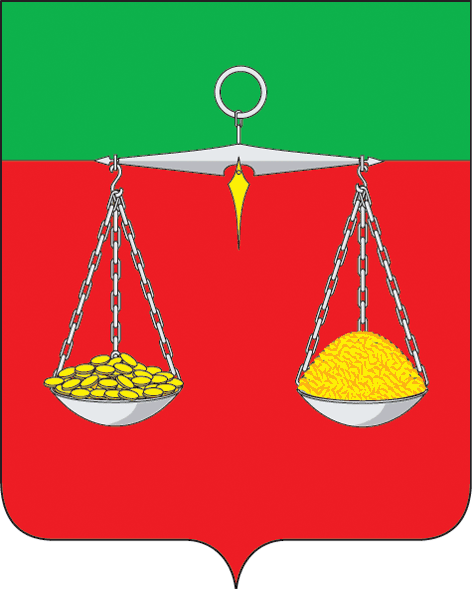 ТАТАРСТАН РЕСПУБЛИКАСЫТЕЛӘЧЕ МУНИЦИПАЛЬ РАЙОНЫ АЙДАР АВЫЛ ҖИРЛЕГЕ БАШКАРМА КОМИТЕТЫ  Гагарин ур., 13 а нче йорт, Айдар авылы, 422095тел. (факс): (84360) 5-34-46, E-mail: Aydar.Tul@tatar.ruОКПО 94318091    ОГРН 1061675010825    ИНН/КПП 1619004436/161901001ОКПО 94318091    ОГРН 1061675010825    ИНН/КПП 1619004436/161901001ОКПО 94318091    ОГРН 1061675010825    ИНН/КПП 1619004436/161901001         В соответствии с частью 9 статьи 20 Федерального закона от 4 декабря 2007 года № 329-ФЗ «О физической культуре и спорте в Российской Федерации», пп.14 ч.1 и ч.3 ст.14 Федерального закона от 06.10.2003 №131-ФЗ «Об общих принципах организации местного самоуправления в Российской Федерации», руководствуясь статьями 5, 48 Устава  Айдаровского сельского поселения Тюлячинского муниципального района Республики Татарстан, исполнительный комитет Айдаровского сельского поселения Тюлячинского муниципального района Республики Татарстан  постановляет:         1. Установить порядок утверждения положений (регламентов) об официальных физкультурных мероприятиях и спортивных соревнованиях муниципального образования «Айдаровское сельское поселение Тюлячинского муниципального района Республики Татарстан», а также требования к их содержанию (прилагается).         2. Опубликовать настоящее постановление в интернет – ресурсе «Официальный портал правовой информации Республики Татарстан» и обнародовать путем размещения на официальном сайте Тюлячинского муниципального района Республики Татарстан tulachi.tatarstan.ru         3. Настоящее постановление вступает в силу после дня его официального опубликования.      Глава Айдаровского сельского поселения      Тюлячинского муниципального района РТ                                       Р.Р. Хазиев                                                                                                                                                                                                                                                 Утвержденпостановлением исполнительного комитета                                                                            Айдаровского сельского поселения                                                                                    Тюлячинского муниципального района                                                       Республики Татарстан                                                               от «21» июня 2022 г.  № 12Порядок утверждения положений (регламентов) об официальных физкультурных мероприятиях и спортивных соревнованиях муниципального образования «Айдаровское сельское поселение Тюлячинского муниципального района Республики Татарстан», а также   требования к  содержанию         1. Настоящим Порядком определяются порядок утверждения положений (регламентов) об официальных физкультурных мероприятиях и спортивных соревнованиях Айдаровского сельского поселения Тюлячинского муниципального района Республики Татарстан (далее – муниципальное образование), а также требования к содержанию этих положений.         Настоящий Порядок не распространяется на официальные физкультурные мероприятия и официальные спортивные соревнования, проводимые по военно-прикладным и служебно-прикладным видам спорта.         2. Положение (регламент) об официальном физкультурном мероприятии муниципального образования (далее – физкультурное мероприятие) или об официальном спортивном соревновании муниципального образования (далее – спортивное соревнование) составляется отдельно на каждое физкультурное мероприятие, спортивное соревнование. Для физкультурных мероприятий, спортивных соревнований, имеющих отборочную и финальную стадии их проведения или проводящихся в несколько этапов, составляется одно положение (один регламент).        3. Положение (регламент) о физкультурном мероприятии, спортивном соревновании изготавливается и утверждается не позднее чем за два месяца до дня начала соответствующего физкультурного мероприятия, спортивного соревнования в количестве экземпляров, соответствующем количеству организаторов соответствующего физкультурного мероприятия, спортивного соревнования.        4. Положение (регламент) о физкультурном мероприятии, спортивном соревновании, утвержденное его организатором (организаторами), являющимися юридическими лицами и (или) физическими лицами, направляется организатором (одним из организаторов) физкультурного мероприятия, спортивного соревнования в исполнительный комитет Айдаровского сельского поселения  Тюлячинского муниципального района РТ не позднее чем за два месяца до дня начала соответствующего физкультурного мероприятия, спортивного соревнования.        5. Утвержденные положения (регламенты) о физкультурных мероприятиях, спортивных соревнованиях размещаются на официальном сайте муниципального образования  «Айдаровское сельское поселение Тюлячинского муниципального района Республики Татарстан» в информационно-телекоммуникационной сети «Интернет» в течение 10 рабочих дней со дня поступления указанных положений (регламентов) в исполнительный комитет Айдаровского сельского поселения Тюлячинского муниципального района Республики Татарстан в соответствии с пунктом 4 настоящего Порядка, а также на сайтах иных организаторов физкультурного мероприятия или спортивного соревнования в информационно-телекоммуникационной сети «Интернет» в течение 10 рабочих дней со дня утверждения указанных положений (регламентов).        6. Положение (регламент) о физкультурном мероприятии включает следующие разделы:       1) «Общие положения». Данный раздел содержит:       обоснование проведения физкультурного мероприятия – решение организатора (организаторов) физкультурного мероприятия;       цели и задачи проведения физкультурного мероприятия;       2) «Место и сроки проведения». Данный раздел содержит:       место проведения (наименование спортивного сооружения и его адрес);       сроки проведения (дата, месяц, год), а также день приезда и день отъезда участников физкультурного мероприятия;      3) «Организаторы мероприятия». Данный раздел содержит:      полные наименования (включая организационно-правовую форму) организаторов физкультурного мероприятия – юридических лиц (в том числе органов местного самоуправления), а также фамилии, имена, отчества (последние – при наличии) организаторов физкультурного мероприятия – физических лиц;       распределение прав и обязанностей между организаторами в отношении физкультурного мероприятия и (или) ссылку на реквизиты договора между организаторами физкультурного мероприятия о распределении таких прав и обязанностей;       персональный состав организационного комитета физкультурного мероприятия или порядок и сроки его формирования;      4) «Требования к участникам и условия их допуска». Данный раздел содержит:      условия, определяющие допуск команд, участников к физкультурному мероприятию;      численные составы команд физкультурно-спортивных организаций;      численные составы команд в командных видах программы физкультурного мероприятия;      группы участников по полу и возрасту;      необходимое количество тренеров и обслуживающего персонала (руководители, специалисты, спортивные судьи) из расчета на одну команду;      5) «Подача заявок на участие». Данный раздел содержит:      сроки и порядок подачи заявок на участие в физкультурном мероприятии, подписанных руководителями физкультурно-спортивных организаций;      перечень документов, представляемых организаторам физкультурного мероприятия;      адрес и иные сведения об организаторах физкультурного мероприятия для направления заявок участников физкультурного мероприятия (адрес электронной почты, телефон, факс);      6) «Программа физкультурного мероприятия». Данный раздел содержит:       расписание физкультурного мероприятия по дням, включая день приезда и день отъезда;       порядок проведения физкультурного мероприятия по виду спорта, включенному в программу физкультурного мероприятия;       ссылку на правила видов спорта, включенных в программу физкультурного мероприятия;       7) «Условия подведения итогов». Данный раздел содержит:       условия (принципы и критерии) определения победителей и призеров в личных и (или) командных видах программы физкультурного мероприятия;       условия подведения итогов командного зачета среди участвующих организаций (физкультурно-спортивные организации, спортивные школы), если командный зачет подводится по итогам физкультурного мероприятия;       сроки представления организаторами физкультурного мероприятия итоговых протоколов и справок об итогах проведения физкультурного мероприятия на бумажном и электронном носителях в исполнительный комитет Айдаровского сельского поселения Тюлячинского муниципального района Республики Татарстан;        8) «Награждение». Данный раздел содержит:        порядок и условия награждения победителей и призеров в личных видах программы физкультурного мероприятия;        порядок и условия награждения победителей и призеров в командных видах программы физкультурного мероприятия;        порядок и условия награждения победителей и призеров в командном зачете;        9) «Условия финансирования». Данный раздел содержит сведения об источниках и условиях финансового обеспечения физкультурного мероприятия, включая финансирование из местного бюджета муниципального образования, из средств организаторов физкультурного мероприятия, иных источников, не запрещенных законодательством Российской Федерации;        10) «Обеспечение безопасности участников и зрителей». Данный раздел содержит:        меры и условия, касающиеся обеспечения безопасности участников и зрителей при проведении физкультурного мероприятия;        меры и условия, касающиеся медицинского обеспечения участников физкультурного мероприятия;        11) «Страхование участников». Данный раздел содержит порядок и условия страхования от несчастных случаев, жизни и здоровья участников физкультурного мероприятия.         7. Положение (регламент) о спортивном соревновании, за исключением спортивного соревнования, предусмотренного пунктом 8 настоящего Порядка, включает следующие разделы:         1) «Общие положения». Данный раздел содержит:         ссылку на решения и документы, являющиеся основанием для проведения спортивного соревнования;         решение организатора (организаторов) спортивного соревнования о проведении спортивного соревнования;         цели и задачи проведения спортивного соревнования;         ссылку на правила вида спорта, в соответствии с которыми проводится спортивное соревнование (далее – правила вида спорта);         ссылки на иные решения и документы, регулирующие проведение спортивного соревнования;         2) «Место и сроки проведения». Данный раздел содержит:         место проведения (наименование спортивного сооружения и его адрес);         сроки проведения (дата, месяц, год), а также день приезда и день отъезда участников спортивного соревнования;         3)  «Организаторы мероприятия». Данный раздел содержит:         полные наименования (включая организационно-правовую форму) организаторов спортивного соревнования – юридических лиц (в том числе органов местного самоуправления), а также фамилии, имена, отчества (последние – при наличии) организаторов спортивного соревнования – физических лиц;         распределение прав и обязанностей между организаторами в отношении спортивного соревнования (включая ответственность за причиненный вред участникам спортивного соревнования и (или) третьим лицам) и (или) ссылку на реквизиты договора между организаторами спортивного соревнования о распределении таких прав и обязанностей;         персональный состав организационного комитета спортивного соревнования или порядок и сроки его формирования;         4) «Обеспечение безопасности участников и зрителей». Данный раздел содержит:         общие требования по обеспечению безопасности участников и зрителей при проведении спортивного соревнования;         требования по медицинскому обеспечению участников спортивного соревнования (наличие медицинского персонала для оказания в случае необходимости скорой медицинской помощи, проведение перед соревнованиями и во время соревнований медицинских осмотров, наличие у участников спортивного соревнования медицинских справок, подтверждающих состояние здоровья и возможность их допуска к соревнованию);         5) «Обеспечение надлежащих условий для спортивной состязательности». Данный раздел содержит:         запрет на противоправное влияние на результат спортивного соревнования;         запрет на участие спортсменов, спортивных судей, тренеров, руководителей спортивных команд и других участников спортивного соревнования в азартных играх в букмекерских конторах и тотализаторах путем заключения пари на спортивное соревнование;         6) «Требования к участникам и условия их допуска». Данный раздел содержит:         условия, определяющие допуск команд, участников к спортивному соревнованию;         численные составы команд физкультурно-спортивных организаций;         численные составы команд в командных видах программы спортивного соревнования;         группы участников спортивного соревнования по полу и возрасту;         необходимое количество тренеров и обслуживающего персонала (руководители, специалисты, спортивные судьи) из расчета на одну команду;         7) «Подача заявок на участие». Данный раздел содержит:         сроки и порядок подачи заявок на участие в спортивном соревновании, подписанных руководителями физкультурно-спортивных организаций;         перечень документов, представляемых организаторам спортивного соревнования;         адрес и иные сведения об организаторах спортивного соревнования для направления заявок участников спортивного соревнования (адрес электронной почты, телефон, факс);         8) «Условия подведения итогов». Данный раздел содержит:         условия (принципы и критерии) определения победителей и призеров в личных и (или) командных видах программы спортивного мероприятия в соответствии с правилами вида спорта;         сроки представления организаторами спортивного соревнования итоговых протоколов и справок об итогах проведения спортивного соревнования на бумажном и электронном носителях в исполнительный комитет Айдаровского сельского поселения Тюлячинского муниципального района Республики Татарстан;          9) «Награждение». Данный раздел содержит порядок и условия награждения победителей и призеров в личных и (или) командных видах программы спортивного мероприятия, в том числе в командном зачете, в соответствии с правилами вида спорта.          10) «Условия финансирования». Данный раздел содержит сведения об источниках и условиях финансового обеспечения спортивного соревнования, включая финансирование из местного бюджета муниципального образования, из средств организаторов спортивного соревнования, иных источников, не запрещенных законодательством Российской Федерации;          11) «Страхование участников». Данный раздел содержит порядок и условия страхования от несчастных случаев, жизни и здоровья участников спортивного соревнования.          8. Положение (регламент) о спортивном соревновании, имеющем статус «Чемпионат муниципального образования», «Кубок муниципального образования», «Первенство муниципального образования», включает следующие разделы:          1) «Общие сведения о спортивном соревновании». Данный раздел содержит:          место проведения спортивного соревнования (наименование спортивного сооружения и его адрес);          наименование спортивного соревнования;          планируемое количество участников спортивного соревнования;          порядок подведения итогов спортивного соревнования;          состав команд физкультурно-спортивных организаций (количество спортсменов, тренеров, спортивных судей);          программу спортивного соревнования, в том числе: сроки проведения, дата приезда и дата отъезда, наименование спортивной дисциплины (в соответствии с Всероссийским реестром видов спорта), количество видов программы;          2) «Требования к участникам и условия их допуска». Данный раздел содержит:          требования к спортивной квалификации спортсменов (спортивный разряд, спортивное звание) в соответствии с Единой всероссийской спортивной классификацией, необходимые для допуска на спортивное соревнование;          группы участников спортивного соревнования по полу и возрасту в соответствии с Единой всероссийской спортивной классификацией;         сведения о численных составах команд, соревнующихся в видах программы спортивного соревнования с участием в каждой из противоборствующих сторон трех и более спортсменов (количество групп, экипажей, пар), результаты которых суммируются с целью определения команды победительницы (далее – командные виды программы спортивного соревнования), а также в группах, экипажах – если программой предусмотрены командные виды программы спортивного соревнования, участие групп, экипажей;          необходимое количество тренеров и обслуживающего персонала (руководители, специалисты, спортивные судьи) из расчета на одну команду;         условия допуска к спортивным соревнованиям должны основываться на спортивных принципах отбора спортсменов на спортивные соревнования более высокого статуса со спортивных соревнований более низкого статуса. Спортивная квалификация спортсмена для его допуска на спортивное соревнование подтверждается выполнением данным спортсменом норм и требований по соответствующему виду спорта, предусмотренных Единой всероссийской спортивной классификацией. Положение не может содержать ограничения по допуску к спортивному соревнованию, исходя из членства спортсмена в какой-либо физкультурно-спортивной организации;         3) «Заявки на участие». Данный раздел содержит:         порядок подачи заявок на участие в спортивном соревновании, подписанных руководителями физкультурно-спортивных организаций, в том числе спортивных клубов – для командных игровых видов спорта;        исчерпывающий перечень документов, предъявляемых организаторам спортивного соревнования, удостоверяющих личность и подтверждающих возраст спортсмена, его спортивную квалификацию (спортивный разряд, спортивное звание), результаты выступления спортсмена на спортивных соревнованиях более низкого статуса, отсутствие медицинских противопоказаний для участия в спортивном соревновании, отсутствие ветеринарных противопоказаний для использования в спортивном соревновании животного, с которым выступает спортсмен (для видов спорта с использованием животных), техническую исправность и соответствие инвентаря правилам вида спорта;        4) «Условия подведения итогов». Данный раздел содержит:        систему проведения спортивного соревнования, порядок (принципы и критерии) подведения итогов спортивного соревнования, определения победителей и призеров в личных видах программы спортивного соревнования и (или) в командных видах программы спортивного соревнования и наделения статусом чемпионов, победителей первенств, обладателей кубков муниципального образования;         условия подведения итогов среди команд – участниц спортивного соревнования, по итогам выступления спортсменов (количество групп, экипажей, пар) во всех видах программы спортивного соревнования, включая командные виды программы спортивного соревнования (далее – командный зачет) – если командный зачет подводится по итогам спортивного соревнования;         сроки представления местной спортивной федерацией итоговых протоколов о проведенном спортивном соревновании на бумажном и электронном носителях в исполнительного  комитета Айдаровского сельского поселения;          5) «Награждение победителей и призеров». Данный раздел содержит:порядок и сроки награждения победителей и призеров в личных видах программы спортивного соревнования официальными наградами – грамотами, медалями и памятными призами;          порядок и сроки награждения победителей и призеров в командных видах программы спортивного соревнования официальными наградами – грамотами, медалями и памятными призами;          порядок и сроки награждения тренеров, подготовивших победителей в личных и командных видах программы спортивного соревнования официальными наградами спортивного соревнования – грамотами и памятными призами;          порядок и сроки награждения команд физкультурно-спортивных организаций, победителей командного зачета официальными наградами спортивного соревнования – грамотами, медалями и памятными призами (если положением предусмотрено подведение итогов командного зачета);          6) «Условия финансирования». Данный раздел содержит сведения об источниках и условиях финансового обеспечения спортивного соревнования;          7) «Обеспечение безопасности участников и зрителей». Данный раздел содержит:           общие требования по обеспечению безопасности участников и зрителей при проведении спортивного соревнования;           требования по страхованию от несчастных случаев, жизни и здоровья участников спортивного соревнования;           требования по медицинскому обеспечению участников спортивного соревнования (наличие медицинского персонала для оказания в случае необходимости скорой медицинской помощи, проведение перед соревнованием и во время соревнований медицинских осмотров, наличие у участников спортивного соревнования медицинских справок, подтверждающих состояние здоровья и возможность их допуска к соревнованиям);           8) «Обеспечение надлежащих условий для спортивной состязательности». Данный раздел содержит:           запрет на противоправное влияние на результат спортивного соревнования;запрет на участие спортсменов, спортивных судей, тренеров, руководителей спортивных команд и других участников спортивного соревнования в азартных играх в букмекерских конторах и тотализаторах путем заключения пари на спортивное соревнование.